                                                                                                                      VENUS ELENA GONZALO PICAZO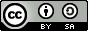                                                                                                                       VENUS ELENA GONZALO PICAZO                                                                                                                      VENUS ELENA GONZALO PICAZO                                                                                                                      VENUS ELENA GONZALO PICAZO                                                                                                                      VENUS ELENA GONZALO PICAZO                                                                                                                      VENUS ELENA GONZALO PICAZO                                                                                                                      VENUS ELENA GONZALO PICAZO                                                                                                                      VENUS ELENA GONZALO PICAZO                                                                                                                      VENUS ELENA GONZALO PICAZO                                                                                                                      VENUS ELENA GONZALO PICAZO                                                                                                                      VENUS ELENA GONZALO PICAZO                                                                                                                      VENUS ELENA GONZALO PICAZO                                                                                                                      VENUS ELENA GONZALO PICAZO                                                                                                                      VENUS ELENA GONZALO PICAZO                                                                                                                      VENUS ELENA GONZALO PICAZOPUNTOS INDIVIDUALESPUNTOS INDIVIDUALESPUNTOS INDIVIDUALESPUNTOS INDIVIDUALESPUNTOS INDIVIDUALESPUNTOS INDIVIDUALESPUNTOS INDIVIDUALESPUNTOS INDIVIDUALESPUNTOS INDIVIDUALESPUNTOS INDIVIDUALESPUNTOS INDIVIDUALESPUNTOS INDIVIDUALESPUNTOS INDIVIDUALESPUNTOS INDIVIDUALESPUNTOS INDIVIDUALESALUMNO1ALUMNO2ALUMNO3ALUMNO 4ALUMNO5…PUNTOS COLECTIVOSPUNTOS COLECTIVOSPUNTOS COLECTIVOSPUNTOS COLECTIVOSPUNTOS COLECTIVOSPUNTOS COLECTIVOSPUNTOS COLECTIVOSPUNTOS COLECTIVOSPUNTOS COLECTIVOSPUNTOS COLECTIVOSPUNTOS COLECTIVOSPUNTOS COLECTIVOSPUNTOS COLECTIVOSPUNTOS COLECTIVOSPUNTOS COLECTIVOS